Аппликация  водолаз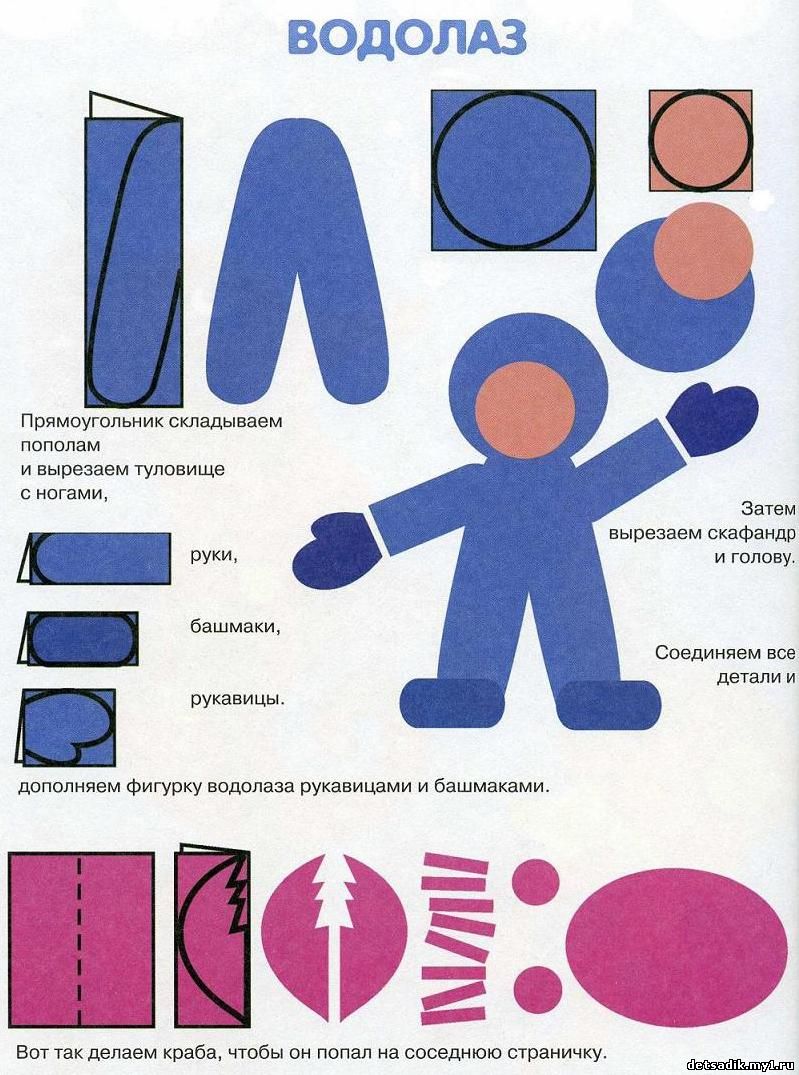 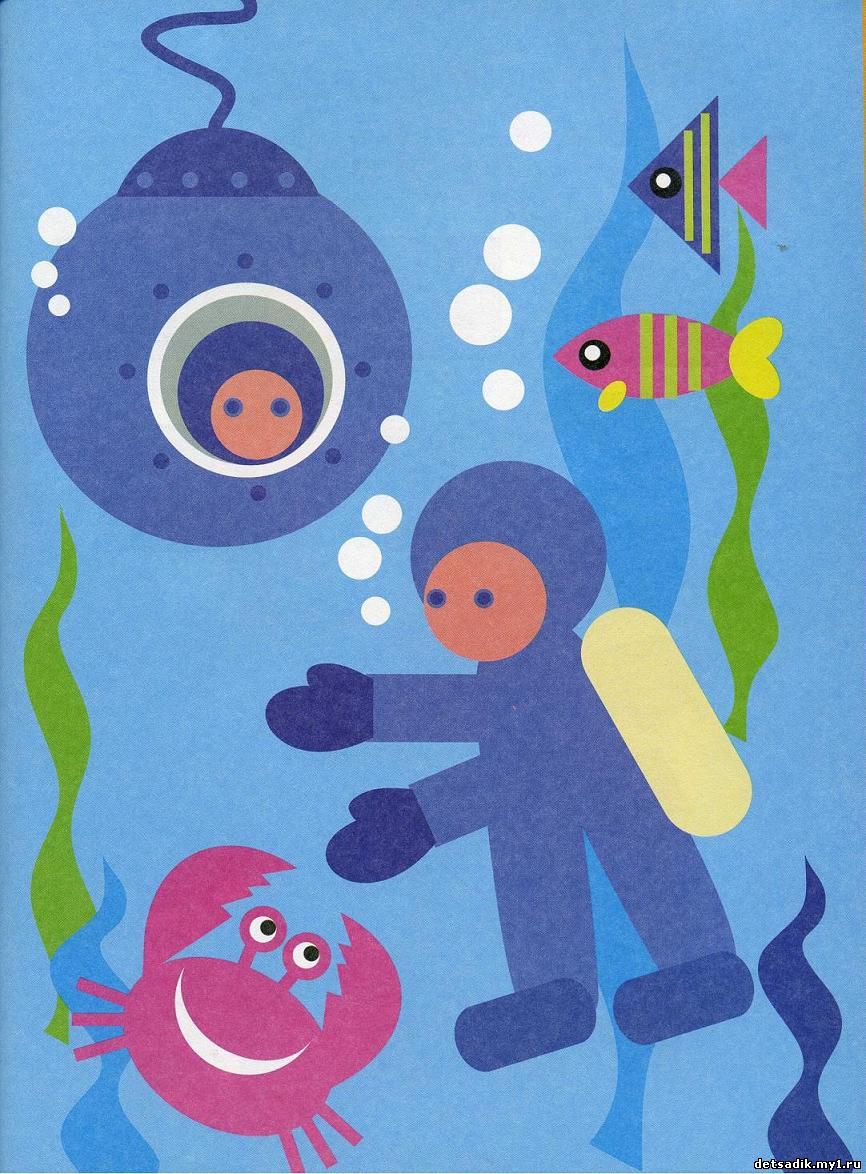 